      			               MINISTERUL EDUCAȚIEI NAȚIONALE 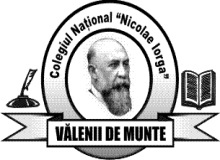 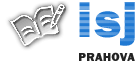 INSPECTORATUL ȘCOLAR  AL JUDEȚULUI PRAHOVACOLEGIUL NAŢIONAL „NICOLAE IORGA”ORAŞUL VALENII DE MUNTE  –  PRAHOVAStr. Berceni nr. 42, Cod postal,106400, Tel/Fax: 0244.280.905; Fax: 0244.280.819E_mail cn.iorga@gmail.comNr. 53/09.01.2020INFORMARE PRIVIND ȘEDINȚA CONSILIULUI DE ADMINISTRAȚIEDIN DATA DE 09.01.2020PREȘEDINTELE CONSILIULUI DE ADMINISTRAȚIE				SECRETARUL CONSILIULUI DE ADMINISTRAȚIE,		  AL COLEGIULUI NAȚIONAL ”NICOLAE IORGA”,     					            PROF. ICHIM ANGELA    							    DIRECTOR,					        PROF. MARGHIOALA-ANDREI MARIANr.crt.Solicitant (instituție/ compartiment/persoană)Conținutul solicităriiRezoluția primităImplementare/ compartimentSecretariatDiscutarea și analizarea cererilor de transfer depuse la secretariatul unității.3 aprobate               7 neaprobateContabilitateDirectorAprobarea serviciului pe școală - semestrul II, an școlar 2019-2020.AprobatConsiliul ProfesoralDirectorAprobare orar- semestrul II, an școlar 2019-2020.AprobatConsiliul ProfesoralSecretariatDecontare cheltuieli pentru naveta personalului didactic și didactic auxiliar pe luna decembrie 2019.AprobatContabilitateDirectorAprobarea execuției bugetare din venituri proprii pe anul 2019.AprobatContabilitate